Üröm Község Jegyzője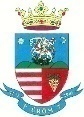 Cím: 2096 Üröm, Iskola u.10.Telefon: 06-26/350-054; Fax: 06-26/350-187.E-mail: jegyzo@urom.hu Internet: www.urom.huKÉRELEMa 41/2017. (XII.29.) BM rendelet 2. számú melléklete szerint és a helyi vízgazdálkodási hatósági jogkörbe tartozókutak engedélyezésére*, fennmaradására*, bejelentésére irányuló eljárás lefolytatásáraKérelmező:		neve: ….……………………………………………………………………………		lakcíme: ……………………………………………………………………………		anyja neve: …………………………………………………………………………		születési hely, idő:  …………………………………………………………………		telefonszám: …………………………………………………………………………A tervezett/meglévő kút helye: 		Irányítószám: ……………	Település: ……………………………………….		Közterület neve: …………………………………….. Házszám: ………………….		Helyrajzi szám: ……………………………………………………………………..		Koordináták (EOV, vagy földrajzi): ……………………………………………….Terepszint (mBf): ……………………………………………………………….A tervezett/meglévő kút típusa:		Fúrt   /   Ásott   /  Vert A vízjogi létesítési engedély száma, kelte, kiállító hatóság (fennmaradási engedélykérelem esetén nem kell kitölteni):………………………………………..……………………………… …………………………………………………………………………………………………..Fennmaradási engedély kérelem esetén: a kút létesítésének ideje:……...év …….. hó…..napVízhasználat célja (megfelelőt megjelölni): 		Háztartási vízigény 	 ○		Házi ivóvízigény		 ○ 		LocsolásIvóvízcélú felhasználás esetén a 147/2010. (IV.29.) Korm.rendelet szerinti vízminőség-vizsgálat eredménye:…………………………………………………………………………………………………...…………………………………………………………………………………………………A Kút műszaki adatai: 		talpmélység (terepszint alatt, méterben): ……………………………………………		becsült nyugalmi vízszint (terepszint alatt, méterben): ………………………….….Fúrt kút esetén: 		A kút-felsőrész kialakítása (megfelelőt megjelölni): ……………………………….. 		akna: ………………………………………………………………………………...		kútház: ………………………………………………………………………………		kútszekrény: …………………………………………………………………………		kútsapka: …………………………………………………………………………….*a kérelem típusát aláhúzással kérem jelölni		Iránycső anyaga:……………………………………………………………………..		Iránycső átmérője: …………………………………..................................................		Rakathossz: ………………………………………………………………………….		Csövezet átmérője:…………………………………………………………………		Csövezet rakathossza:………………………………………………………………		Csövezet anyaga:……………………………………………………………………		Szűrőzött szakasz mélységköze: ……………………………………………………		Szűrőzött szakasz átmérője: ………………………………………………………..		Szűrőzött szakasz kialakítása, típusa: ………………………………………………Ásott kút esetében: 		Kútfalazat anyaga: …………………………………………………….…………….		Kútfalazat átmérője (mm/mm) : ……………………………………………………..		Kút felsőrész kialakítása:………………...………………………………………….Kút lezárása, fedlap, anyag:……………………………………………………………………Vert kút esetén: 		Csövezet anyaga:……………………………………………………………………		Csővezeték átmérője (mm/mm) ……………………………………………………		Csövezet rakathossza: (m-m) …………………………………….………………....		Szűrőzött szakasz mélységköze (m-m): ……………………………………………		Szűrűzött típusa:……….…………………………………………………………….		Kút felsőrész kialakítása:……………….…………………………………………...		Kút lezárása, fedlap, anyag (kútakna, kútház, kútszekrény, kútsapka):……..………Vízkitermelés módja (megfelelőt jelölni): 		Gépi 		○		Kézi		○Használat során keletkező szennyvíz mennyisége, elvezetése: ……………………………………………………………………………………………………………………………………………………………………………………………………Fúrt kút kivitelezésének személyi, képesítési, egyéb feltételeinek követelményeiről szóló 101/2007. (XII.23) KvVM rendelet 13. § (2) bekezdésének való megfelelés igazolása:Alulírott…………………………………..(név)………………………………(személyi igazolványszám) a ……………………………………………. nyilvántartási számú vízkútfúró végzettséggel rendelkezem.Érvényessége:……………(év)…………………..hónap.Nyilatkozat:A közölt adatok a valóságnak megfelelnek, a kút az érvényes műszaki, biztonsági, vízgazdálkodási és környezetvédelmi előírásoknak megfelelően lettek kialakítva, illetve abba a felszínről szennyeződés vagy csapadékvíz nem kerül. ……………………………., ………………(év)………………….(hónap)………………..(nap)Mellékletként csatolandó dokumentumok: Ivóvízigény esetén a vizek hasznosítását, védelmét és kártételeinek elhárítását szolgáló tevékenységekre és létesítményekre vonatkozó általános szabályokról szóló 147/2010. (IV. 29.) Korm. rendelet szerinti vízminőség-vizsgálat eredménye Fényképfelvétel a kútról és környezetéről a 41/2017. (XII.29.) BM rendelet vonatkozó 2. mellékletének II. bekezdés 6.7. pontjaiban foglaltaknak megfelelően.Fúrt kút esetében a felszín alatti vízkészletekbe történő beavatkozás és a vízkútfúrás szakmai követelményeiről szóló 101/2017. (XII.23.) KvVM rendelet 13. § szerint képesítést igazoló okiratok másolata. 4. Fúrt kút esetén vízgazdálkodási jogkör gyakorlásáról szóló 72/1996. (V. 22.) Kormányrendelet 15. § (3) bekezdése alapján szükséges dokumentáció csatolása a vízjogi engedélyezési eljáráshoz szükséges dokumentáció tartalmáról szóló 41/2017. (XII. 29.) BM rendelet 2. melléklet II. pontjában foglaltaknak megfelelőenOsztatlan közös tulajdonú ingatlan esetén a kérelmező résztulajdonosnak mellékelni kell az ingatlan használati jogát igazoló dokumentumot (megállapodás, hozzájáruló nyilatkozat stb.).A kút engedély és megszüntetési kérelme, a fennmaradási engedély és meglévő kút bejelentése illetékmentes.TÁJÉKOZTATÓA vízgazdálkodási hatósági jogkör gyakorlásáról szóló 72/1996. (V.22.) Korm. rendelet 23. § (1) bekezdése szerint: A települési önkormányzat jegyzőjének engedélye szükséges olyan kút létesítéséhez, üzemeltetéséhez, fennmaradásához és megszüntetéséhez, amely a következő feltételeket együttesen teljesíti: aa) a vízbázisok, a távlati vízbázisok, valamint az ivóvízellátást szolgáló vízilétesítmények védelméről szóló kormányrendelet szerint kijelölt, kijelölés alatt álló, illetve előzetesen lehatárolt belső, külső és hidrogeológiai védőidom, védőterület, valamint karszt- vagy rétegvízkészlet igénybevétele, érintése nélkül, és legfeljebb 500 m3/év vízigénybevétellel kizárólag talajvízkészlet vagy parti szűrésű vízkészlet felhasználásával üzemel, ab) épülettel vagy annak építésére jogosító hatósági határozattal, egyszerű bejelentéssel rendelkező ingatlanon van, és magánszemélyek részéről a házi ivóvízigény vagy a háztartási igények kielégítését szolgálja, ésac) nem gazdasági célú vízigény; b) az ab) pontban szereplő házi ivóvízigény kielégítését szolgáló kúthoz tartozó, víztisztítási feladatokat ellátó vízilétesítmény létesítéséhez, üzemeltetéséhez, fennmaradásához és megszüntetéséhez; c) az 500 m3 /év mennyiséget meg nem haladó, kizárólag háztartási szennyvíz tisztítását és a tisztított szennyvíz elszikkasztását szolgáló vízilétesítmény létesítéséhez, üzemeltetéséhez, fennmaradásához és megszüntetéséhez. Fúrt kút esetében a felszín alatti vízkészletekbe történő beavatkozás és a vízkútfúrás szakmai követelményei: Kút kivitelezését - beleértve annak felújítását, javítását és megszüntetését is - az végezheti, aki a) az Országos Képzési Jegyzék szerint vízkútfúró szakképesítést szerzett, vagy olyan szakirányú középfokú végzettséggel rendelkezik, amelyhez tartozó tantárgyi képzés és vizsga a kút kivitelezésének elméleti és gyakorlati szinten történő elsajátítását igazolja, vagy szakirányú felsőfokú végzettséggel rendelkezik és kútkivitelezési jogosultsággal rendelkező személy az elsajátított kút-kivitelezési gyakorlatot számára igazolja, valamint b) a vízkutatási és vízfeltárási célból végzett fúrási, kútépítési, kúttisztítási, kútfelújítási, kútjavítási berendezésre vonatkozón a bányafelügyelet által kiadott, a bányafelügyelet műszaki-biztonsági előírásainak való megfelelést tanúsító igazolásával, vagy a gépek biztonsági követelményeiről és megfelelőségének tanúsításáról szóló miniszteri rendelet szerinti EK megfelelőségi nyilatkozattal rendelkezik.Vízgazdálkodási bírság: A vízgazdálkodásról szóló 1995. évi LVII. törvény 29.§-a szerint: Ha a vízimunka elvégzése, illetve a vízilétesítmény megépítése vagy átalakítása végleges hatósági engedély nélkül, vagy a végleges hatósági engedélytől eltérően történt, a létesítő részére az üzemeltetési engedély kiadása megtagadható. Amennyiben a vízügyi hatóság a vízimunka, vízilétesítmény megvizsgálása után - az eset összes körülményeire is figyelemmel - a létesítő részére a fennmaradási engedélyt utólag megadja, egyidejűleg vízgazdálkodási bírság megfizetését kell előírni. A bírság az engedély nélkül létrehozott építmény értékének 80%-áig, engedély nélküli vízimunka vagy vízhasználat esetén 1 000 000 forintig terjedhet. A természetes személyre kiszabott bírság összege nem haladhatja meg a 300 000 forintot. (5) A vízgazdálkodási bírságot - a (6) bekezdésben foglalt kivétellel - a vízimunka, vízilétesítmény kivitelezőjével szemben kell kiszabni.(6) A vízgazdálkodási bírságot a vízimunka, vízilétesítmény létesítőjével szemben kell kiszabni, ha a) a kivitelező kétséget kizáróan bizonyítja, hogy a jogellenes létesítésért való felelősség nem őt terheli, vagy b) a kivitelező személye nem ismert. (Mentesül a vízgazdálkodási bírság megfizetése alól az a létesítő, aki 2018. január 1-jét megelőzően engedély nélkül vagy engedélytől eltérően létesített vízkivételt biztosító vízilétesítményt, ha a) a vízjogi fennmaradási engedélyezési eljárást 2018. december 31-ig kérelmezi, és b) az engedély megadásának feltételei fennállnak. Mindazon kutakra, amelyek létesítésekor jogszabály kötelezően nem írta elő engedély meglétét (jogszerűen létesültek engedély nélkül), nem alkalmazható a fennmaradási engedély, hanem üzemeltetési engedélyt kell adni. ………………………………..kérelmező aláírása………………………………..                                      kivitelező aláírása………………………………….ásott kút esetén szakember aláírása(101/2007.(XII.23.) KvV.rendelet 13.§.alapján megjelölt )ÁSOTT KÚT FÚRT KÚT1885-1964. július között létesített kút („kutat saját birtokán mindenki szabadon építhet”) üzemeltetési engedély1885-1964. július között létesített kút („kutat saját birtokán mindenki szabadon építhetett”) üzemeltetési engedély1964. 07.01. – 1992.02.15. között létesített engedély nélkül létesíthető kutak esetén üzemeltetési engedély nélkül létesíthető:- első vízzáró réteget nem haladja meg,- élővízfolyás, csatorna vagy állóvíz medrétől legalább 20 m távolságra van és biztosítottak az építési előírásokban rögzített védőtávolság– a víz kiemelése kézi erővel, vagy olyan gépi berendezéssel történik, melynek teljesítőképessége nem haladja meg a háztartás indokolt vízszükségletének kielégítéséhez szükséges mértéket. egyéb esetben fennmaradási engedély(1960. augusztus 8-án életbe lépett utasítás szerint létesítésükhöz nem kellett engedély) üzemeltetési engedély 1992. február 15. után létesült kút fennmaradási engedély 1992. február 15. után létesült kút fennmaradási engedély.1992. február 15. után létesült kút fennmaradási engedély1992. február 15. után létesült kút fennmaradási engedély